WC 15/3/21LO: Identify countries of the UK BelfastThere are four countries in the UK. They are: 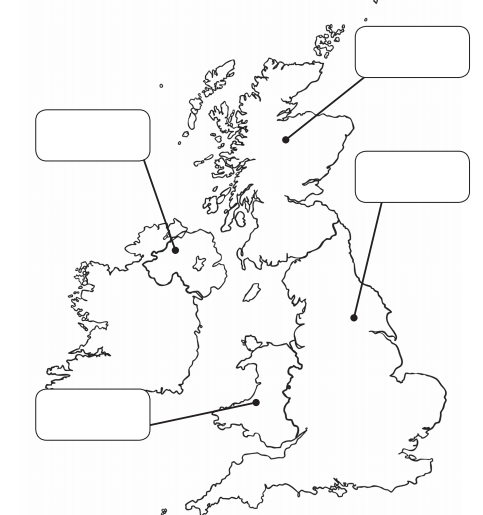 Belfast is the capital city of _____________________________. A fact about Belfast…